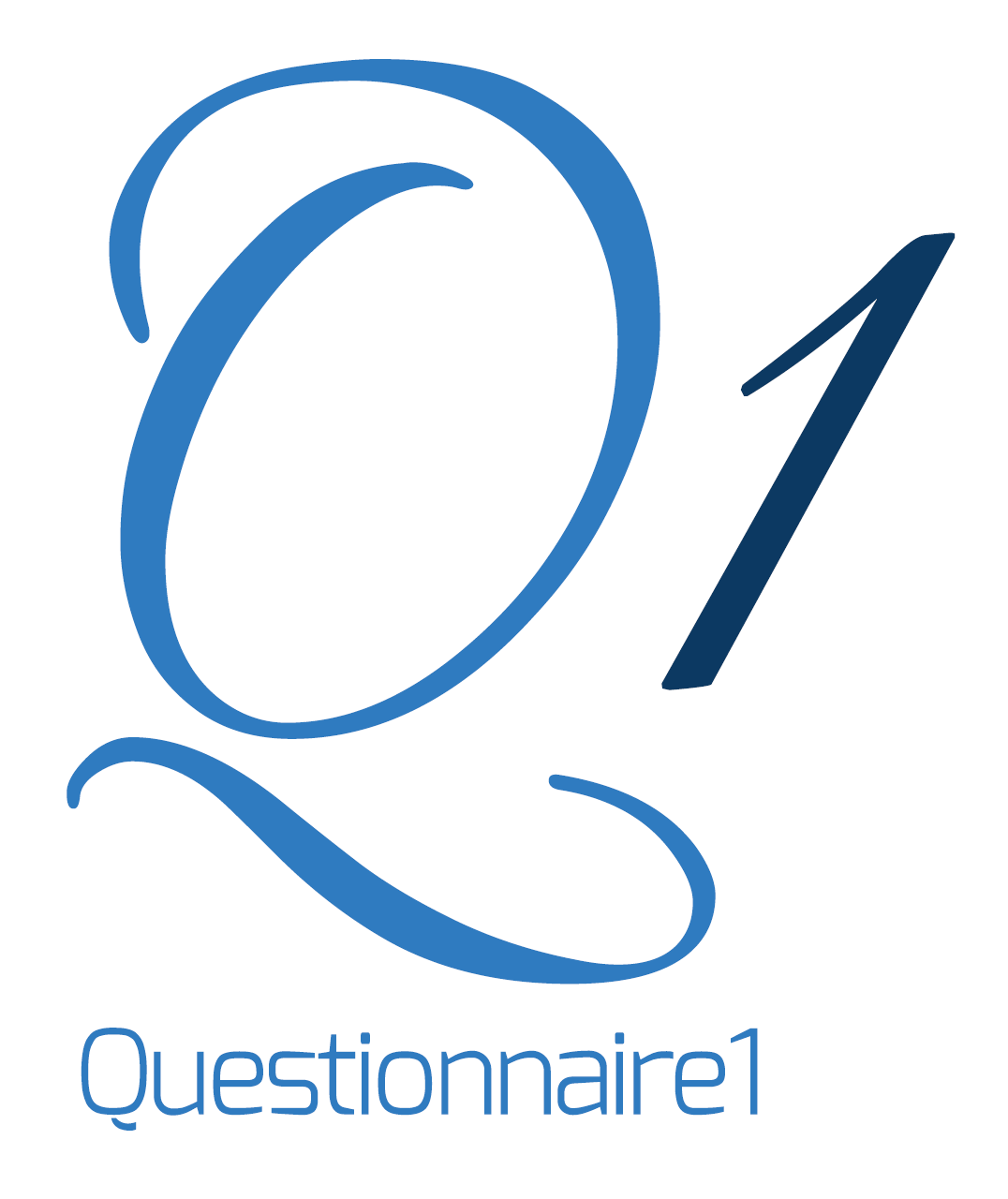 پرسشنامه وان - مرجع پرسشنامه ایرانحمایت اجتماعی_مقیاس خانوادهمری پروسیدانو و کنیت هلرسنجش ارضا حمایت اجتماعی از ناحیه خانوادهPerceived Social Support – Family Scale (PSSFa)عبارات زیر مربوط به تجارب، ادراک ها و احساس هایی است که اکثر مردم گه گاه در رابطه با خانواده خود پیدا می کنند. برای هر عبات سه پاسخ می تواند وجود داشته باشد: بله ، خیر ، نمی دانم . لطفا دور پاسخ انتخابی خود برای هر عبارت دایره بکشید.ثنایی ، باقر و همکاران . مقیاس های سنجش خانواده و ازدواج . انتشارات بعثت .13871)     خانواده ام در حد نیازم از من حمایت اخلاقی می کنند.بلهخیرنمی دانم2)     نظرات خوبی درباره خدمت به خانواده یا بهره مندی از آن ها به ذهنم می رسد.بلهخیرنمی دانم3)     اکثر مردم بیشتر از من به خانواده خود نزدیک اند.بلهخیرنمی دانم4)     وقتی راز خود را به نزدیک ترین اعضای خانواده ام می گویم، احساس می کنم آرامش آن ها را به هم می زنم.بلهخیرنمی دانم5)     اعضای خانواده ام از شنیدن افکار و نظرات من لذت می برند.بلهخیرنمی دانم6)     بسیاری از علائق من با علائق اعضای خانواده ام مشترک است.بلهخیرنمی دانم7)     بعضی از اعضای خانواده ام در صورت برخورد با مشکل یا نیاز به نظر خواهی به سراغ من می آیند.بلهخیرنمی دانم8)     من برای حمایت عاطفی روی خانواده ام حساب می کنم.بلهخیرنمی دانم9)     یکی از اعضای خانواده من کسی است که در صورت ناراحتی، می توانم به سراغش بروم، بدون این که بعدا از این کار خود پشیمان شوم.بلهخیرنمی دانم10)من و اعضای خانواده ام نظر خود را درباره همه چیز بی پرده به یکدیگر می گوییم .بلهخیرنمی دانم11)خانواده ام به نیازهای شخصی من توجه دارند.بلهخیرنمی دانم12)اعضای خانواده ام برای دریافت کمک به سراغ من می آیند.بلهخیرنمی دانم13)اعضای خانواده ام برای کمک به حل مشکلات من آماده اند.بلهخیرنمی دانم14)با چند نفر از اعضای خانواده ام می توانم درد دل کنم.بلهخیرنمی دانم15)اعضای خانواده من خوش فکرند و اوضاع مرا روبراه می کنند.بلهخیرنمی دانم16)وقتی راز خود را به نزدیک ترین اعضای خانواده ام می گویم،ناراحت می شوم.بلهخیرنمی دانم17)اعضای خانواده ام مرا همدم خود می دانند.بلهخیرنمی دانم18)فکر می کنم نظرخانواده ام این است که من برای حل مشکلات آنان یاور خوبی هستم.بلهخیرنمی دانم19)رابطه من با هیچ یک از اعضای خانواده ام به اندازه رابطه سایر مردم با اعضا خانواده شان صمیمی نیست.بلهخیرنمی دانم20)کاش اعضای خانواده ام جور دیگری بودند.بلهخیرنمی دانم